Zajęcia zdalne 07.04.2021r.Temat: Małe piłki i duże piłkiZabawa przy piosence Jedzie pociąg  - robimy pociąg i śpiewamy.Jedzie pociąg z daleka, Ani chwili nie czeka, Konduktorze łaskawy, Zabierz nas do Warszawy! Konduktorze łaskawy, Zabierz nas do Warszawy! Konduktorze łaskawy, Zabierz nas do Warszawy! Trudno, trudno to będzie, Dużo osób jest wszędzie. Trudno, trudno to będzie, Dużo osób jest wszędzie. Pięknie pana prosimy, Jeszcze miejsca widzimy. A więc prędko wsiadajcie, Do Warszawy ruszajcie. A więc prędko wsiadajcie, Do Warszawy ruszajcie.Zabawa z elementem podskoku Małe piłki i duże piłki.Dzieci na hasło: Małe piłki podskakują delikatnie na palcach (R. wyjaśnia, że małe piłki są lekkie). Gdy usłyszą hasło: Duże piłki, podskakują ciężko na całych stopach (R. wyjaśnia, że duże piłki są ciężkie).Segregowanie piłek według wielkości.Dwie obręcze w różnych kolorach, małe i duże piłki lub piłki wycięte z papieru (załącznik)R. przygotowuje dwie obręcze w różnych kolorach, np. czerwoną i żółtą, oraz siedem piłek: trzy małe i cztery duże. R. umawia się z dzieckiem, że do czerwonej obręczy będą wkładać duże piłki, a do żółtej – małe piłki. Potem kolejno pokazuje piłki, a dziecko wskazuje obręcz, do której ma je włożyć.Przeliczanie piłek w obręczach.Porównanie liczby piłek. R. pyta dziecko:− Których piłek jest więcej: dużych czy małych?− O ile więcej?Na drugie pytanie większość dzieci nie odpowie poprawnie, dlatego R. układa piłki w pary, mówiąc głośno, co robi:pierwsza para – pierwsza duża piłka z pierwszą małą piłką,druga para – druga duża piłka z drugą małą piłką,trzecia para – trzecia duża piłka z trzecią małą piłką,czwarta para – czwarta duża piłka i... ta piłka nie ma pary.− Której piłki brakuje? Czyli – o ile więcej jest dużych piłek?Zabawa ruchowa z elementem toczenia – Toczymy piłkę do celu.Zabawy na powietrzu z piłką. 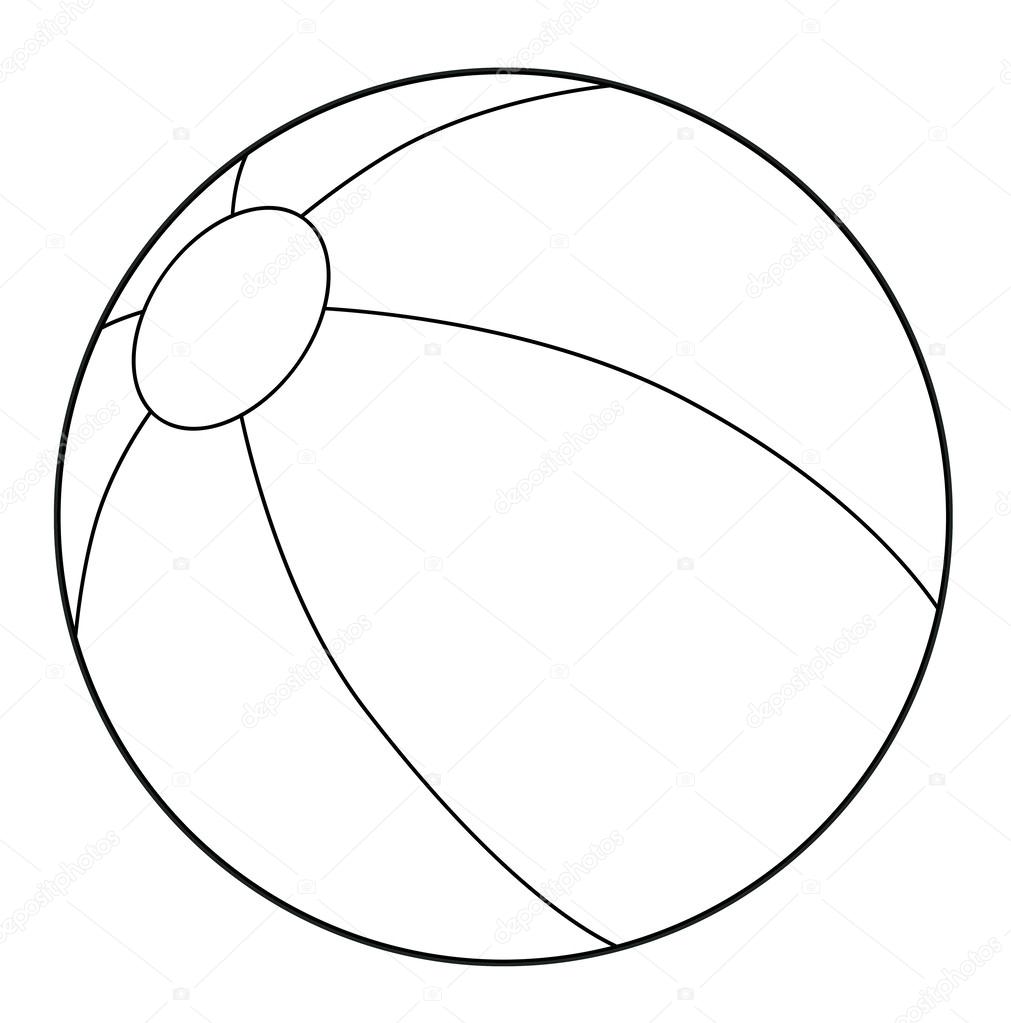 